ΕΛΛΗΝΙΚΗ ΔΗΜΟΚΡΑΤΙΑ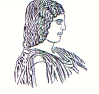 ΓΕΩΠΟΝΙΚΟ ΠΑΝΕΠΙΣΤΗΜΙΟ ΑΘΗΝΩΝΤΜΗΜΑ ΔΙΕΘΝΩΝ & ΔΗΜΟΣΙΩΝ ΣΧΕΣΕΩΝΙερά Οδός 75, 118 55, ΑθήναΠληροφορίες: Αλίκη-Φωτεινή ΚυρίτσηTηλ.: 210 5294845FAX: 210 5294820Διεύθυνση ηλεκτρονικού ταχυδρομείου: public.relations@aua.gr 				Αθήνα, 4 Μαΐου 2023ΔΕΛΤΙΟ ΤΥΠΟΥΣυνάντηση των Πρυτανικών Αρχών του Γεωπονικού Πανεπιστημίου Αθηνών με τον Διοικητή της Δημόσιας Υπηρεσίας Απασχόλησης. Την Τρίτη 25 Απριλίου 2023, ο Διοικητής της Δημόσιας Υπηρεσίας Απασχόλησης κ.  Σπυρίδων Πρωτοψάλτης επισκέφθηκε το Γεωπονικό Πανεπιστήμιο Αθηνών και συναντήθηκε στην Πρυτανεία με τον Πρύτανη κ. Σπυρίδωνα Κίντζιο, Καθηγητή και με τον Αντιπρύτανη Ακαδημαϊκών και Διοικητικών Θεμάτων, Δια Βίου Μάθησης και Εξωστρέφειας και Πρόεδρο του Κέντρου Επιμόρφωσης και Δια Βίου Μάθησης κ. Εμμανουήλ Φλεμετάκη, Καθηγητή. Στη συνάντηση παρευρέθηκαν το εξωτερικό μέλος του Συμβουλίου Διοίκησης του Γεωπονικού Πανεπιστημίου Αθηνών κ. Γεώργιος Κορμάς, Επιστημονικός Συνεργάτης του Περιφερειάρχη Αττικής και η κ. Μαρία Πλέσσα, Διευθύντρια Επιμόρφωσης και Δια Βίου Μάθησης. Στη συνέχεια ακολούθησε εκδήλωση για την απονομή των Πιστοποιητικών του Κέντρου Επιμόρφωσης και Δια Βίου Μάθησης του Γεωπονικού Πανεπιστημίου Αθηνών που πραγματοποιήθηκαν στο πλαίσιο της δράσης «Προγράμματα αναβάθμισης δεξιοτήτων και επανακατάρτισης σε κλάδους υψηλής ζήτησης με έμφαση στις ψηφιακές και πράσινες δεξιότητες», που υλοποιείται στο πλαίσιο του Εθνικού Σχεδίου Ανάκαμψης και Ανθεκτικότητας «Ελλάδα 2.0» με τη χρηματοδότηση της Ευρωπαϊκής Ένωσης - NextGenerationEU”. Κατά την έναρξη της τελετής, ο Πρύτανης κ. Σπυρίδων Kίντζιος και ο Αντιπρύτανης κ. Φλεμετάκης απηύθυναν χαιρετισμό και ακολούθησε ο σύντομος χαιρετισμός του  Διοικητή της Δημόσιας Υπηρεσίας Απασχόλησης κ.  Σπυρίδωνος Πρωτοψάλτη.